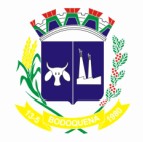 PREFEITURA MUNICIPAL DE BODOQUENAESTADO DE MATO GROSSO DO SULTERMO DE PUBLICAÇÃO, HOMOLOGAÇÃO E DE RATIFICAÇÃO DA DISPENSA DE LICITAÇÃO Nº. 21/2016Partes: Prefeitura Municipal de Bodoquena/MS - Contratante BARBOSA E IZAR SS -ContratadaObjeto: Contratação de empresa para execução do PCMSO  e do PPRA referente a coleta de lixo urbano praticado por servidores municipais em atendimento ao procedimento nº 000087.2015.24.003/8 do Ministério Público do Trabalho. Vigência: 18 de maio até 30 de junho de 2016.Valor: R$ 6.000,00 (seis mil reais) global. Dotação Orçamentária: 07.00 – Secretaria Mun. De Obras e Infra  -Estrutura07.01 – Gabinete do Secretário.15.452.401 – Infraestrutura - Benefícios ao Cidadão e Qualidade de Vida 2.043 – Manutenção da Secretaria de Obras e Serviços Urbanos100000 – Recursos Ordinários do Tesouro33.90.39.00 – Outros Serviços de Terceiros - Pessoa Jurídica Ficha - 77Data: Bodoquena - MS, 18 de maio de 2016. Homologo e Ratifico, ficando Adjudicado o resultado proferido pela Comissão Permanente de Licitação.JUN ITI HADA Prefeito Municipal